PAUL BERRIFF OBE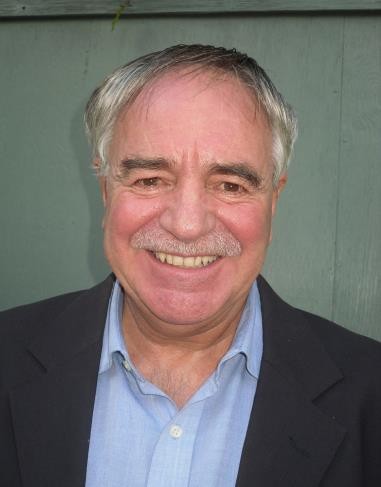 Producer/Director/Cinematographer Fine Art Photographer“Lessons of Darkness is as much a film by Paul Berriff as it is mine. It was a very fortunate collaboration. There was a danger of two cooks preparing one meal, but in this case Paul was a man of such calibre that our collaboration worked very well. A man of great, great professionalism as a cinematographer. Berriff has made a lot of very physically daring films. A courageous man, very physical in his methods of seeing and creating images. He has a realcuriosity.”  -   Werner Herzog, International Film DirectorDuring his filming exploits, Paul Berriff has survived a major helicopter crash, leapt to safety from a sinking ship during a North Sea gale and escaped death when a volcano erupted around him in Nicaragua. On September 11 Berriff was filming with the FDNY’s Deputy Chief Fire Commissioner at the World Trade Center when both the twin towers collapsed on top of him. Berriff was knocked to the ground and lay unconscious for 30 minutes before regaining conscious and crawling out of the debris. His camera was smashed but his tape showing the iconic sequences of the south tower collapsing survived.Paul Berriff is a British and international documentary film maker and fine art photographer. Paul has created, produced and directed over 180 prime time network television documentary films. His specialty is observational documentary.At the age of 21 Paul started his career as a cameraman for BBC Television News. At the time, he was the youngest cameraman to work for the BBC. He then moved to the BBC Current Affairs Unit where he filmed front-line documentaries for BBC One. He and his three-man crew were the documentary news feature team for the prestigious BBC Nationwide programme covering major stories throughout the British Isles.Following four years at the BBC Paul set up an independent production company specializing in producing prime time observational factual documentaries for network television. After an outstanding 15 years in independent production he was invited to be Director/Cinematographer with Granada’s prestigious documentary unit in Manchester. Three years later he moved to the factual programme team at United Productions, headed by one of Britain’s top documentary executives, John Willis. Paul Berriff has created, produced, directed and filmed major award-winning series and single documentaries for the Discovery Networks, HBO, PBS, BBC Television, ITV Network, Channel 4, Channel Five and Sky. His documentaries have also been broadcast by the leading TV networks around the world. Berriff was based in the USA for 6 years from 1999 to 2005 heading up a documentary team creating and producing network films for the US and UK broadcasters. In 2009 Paul teamed up with writer Stephen McGinty and formed Berriff McGinty Films. Their first production ‘Fire in the Night’ won Best Documentary Feature at the Scottish BAFTA Awards in November 2013 followed by Best Documentary at the Royal Television Society Awards 2014.In June 2017 Paul received the top award from the Guild of Television Cameramen for excellence in cinematography.Paul has won over 20 awards for his programmes. He was awarded a BAFTA Scotland for his ITV network series Rescue, which featured the dramatic life-saving work of a Royal Air Force rescue helicopter crew in Scotland. His helicopter was the first on scene at the Piper Alpha oil platform explosion in the North Sea which claimed the lives of 167 men. For the same series he was awarded the RAF’s top media award for the “Best Interpretation of the RAF to the Public.”Berriff and his team were nominated for three BAFTA’s for ‘The Nick’, a major documentary film series about the day to day exploits at Britain’s busiest police station in Leeds. This was the first ever police observational documentary series which was watched by almost 8 million viewers per episode – one of the highest viewing figures for a Channel 4 programme. Paul was presented in Hollywood with the Genesis Award for ‘outstanding reality programme’ for his hit animal law enforcement series Animal Precinct and Animal Cops. Both series were filmed on the streets of New York, Detroit, Houston and San Francisco for the Animal Planet Channel. This series, created by Berriff, continues to be one of Animal Planet’s top shows. Paul has considerable experience filming with British and American law enforcement agencies and fire departments.Paul Berriff specializes in capturing intimate portraits of his subjects and their interaction with others. Paul pioneered factual law enforcement documentaries featuring people and their treatment of animals which has led to an explosion of similar TV series. His programmes have been influential in changing animal welfarel legislation.Early in his career Berriff spent 12 months alongside Prince Charles, filming his exploits as a helicopter pilot, he then went on to film a portrait of Sir Francis Chichester, the first person to sail solo around the world. Berriff filmed the first ever kayak and raft expedition down the Colorado River which earned him Documentary of the Year. Paul has filmed three of Sir Ranulph Fiennes expeditions into the wild parts of Canada and North America.His BBC 1 series Animal Squad featured the work of an RSPCA inspector inLeeds. This observational series knocked the very popular Dallas out of the top ten ratings with viewing figures each week of over 14 million. Berriff follow up was Animal Squad Undercover which captured the exploits of the RSPCA’s special operations team and resulted in the UK Parliament changing the transportation of animal legislation.Paul was Werner Herzog’s director of photography, cinematographer and producer for the award-winning Lessons of Darkness documentary. This film featured the blazing oil well fires and their catastrophic aftermath during the Gulf War. This film has become one of Discovery Channel’s top ten documentary programmes of all times.Paul was also the first documentary TV director to be given unparalleled access by NASA to film a year in the life of a shuttle crew for his Channel Four and PBS observational series Astronauts.The City of Baltimore gave Berriff and his team full access for eight months to their fire, rescue and paramedic teams for a Discovery and Channel Four primetime observational series Streets of Fire.For a Sky series, Paul lived with 12 soldiers filming their ordeal as they took part in the British Army’s toughest training course during the winter months in the Welsh mountains. The same year he also directed a one-hour feature length special for HBO Primetime following New York City’s animal cops. This programme became the forerunner for his hit Animal Planet series.Paul Berriff’s Jungle Janes, a 3-part observational series, followed the exploits of 16 middle age women through the jungles of Borneo for Channel 4.Berriff’s Channel Five documentary 9/11 A Firefighters’ Story, was shown in over 12 countries to mark the anniversary of the September attacks. This 60-minute film, highly acclaimed by TV critics, follows a year with the three firefighters who were alongside him when the WTC twin towers collapsed. This graphic and emotional film tells the story of those firefighters who survived, those who died, and those scarred for life. This film was selected by the New York Fire Department as the film that most depicted the impact of that day on NY firefighters and is shown to all new recruits at the NY Fire Academy.Paul Berriff persuaded the girl members of the notorious ‘Bloods’ gang to film their personal stories on the streets of South-Central LA with top crime writer Martina Cole for a Sky network series on girl gangs.Fire in the Night is Paul’s 2013 BBC documentary feature based on the heroic stories of the survivors of the 1988 Piper Alpha oil platform disaster. This film took Berriff three years to develop as he had to locate many of the survivors who, since the disaster, were living and working throughout the world many in very remote locations.Also, in 2013 Paul was DOP and cinematographer on the feature drama film Tituswhich was nominated for ‘Best Independent Feature Film’ at Raindance.Recently, Berriff has had a major exhibition of his unique Beatles stills photographs on show in Carnegie Hall New York, San Francisco, the Rock & Pop museum in Memphis, Prague Museum of Music and Harvey Nichols in Dubai. His Rock Legends photographs, have been exhibited in Salts Mill, Yorkshire. Salts Mill is David Hockney’s home exhibition gallery. In 2010 a still photograph of a Yorkshire coastal village, following a blizzard, won Paul a major worldwide photo contest sponsored by Sony and an American company.Away from his filming and photography, Paul Berriff overseas the crew of Britain’s busiest rescue boat based on the River Humber in Yorkshire. Berriff, who founded the maritime rescue organization, Humber Rescue, has personally taken part in over 850 life-saving rescues. The life-saving charity received the Queen’s Award for services to marine rescue. Paul has received the Queen’s Commendation for Bravery, the Royal Humane Society’s Silver Medal for Bravery and the Silk Cut Individual Rescue Award. All three awards were presented to Paul for saving the life of a drowning student trapped on a rock stack in the Atlantic Ocean in a force 10 storm during the making of his ‘Rescue’ series. In the 2016 Queen’s 90th Birthday Honours Paul received an OBE for services to the Humber Rescue lifeboat service. Paul is also a trained fire-fighter.Paul Berriff is a fast worker used to managing large production teams. He has overseen big budgets and has exceptional qualities when dealing with contributors. Paul’s specializes in low shooting ratios. He also has vast knowledge of the law in relation to filming and broadcasting and has written three books to accompany his TV series.Paul is also a Royal Television Society Awards network and regional factual programmes judgeContinued…..TELEVISION  AWARDSGuild of Television Cameramen Award for Continued Excellence in Cinematography 2017 Best Documentary Feature – Royal Television Society AwardsBest Documentary – British Academy of Film & Television Arts (BAFTA Scotland) Best UK Feature Film Raindance Festival nominated (Director of Photography/Cinematographer)Best Factual Film – British Academy of Film & Television Arts (BAFTA Scotland)Best Factual Cinematography – nomination British Academy of Film & Television Awards BAFTA Sports Award - British TV Film Cameraman AwardsHard News Award - British TV Film Cameraman AwardsNews Documentary Award of the Year - British TV Film Cameraman AwardsNews Team Award - Royal Television Society Best Cinematography Award - Paris Film Festival Best Cinematography Award - Chicago Film FestivalBest Factual Programme - Television & Radio Industries Club AwardsPublic Relations Award - Royal National Lifeboat Institution Best British Film Award - British Mountaineering Film Festival Best Sports Documentary - European TV Sports Festival Media Award - Royal Society for the Prevention of Crueltyto AnimalsCP Robertson Trophy - for best media interpretation of the role of the Royal Air Force to the general public Prix Europa Prize - Special Commendation for Best DocumentaryAdolf Grimme Preis - Silver Prize Award for CinematographySan Francisco Golden Gate Award - first prize Environmental Category Melbourne International Film Festival - Grand Prix AwardNew York Film Festival - Bronze Medal for Special Cinematography Genesis Award - for Outstanding Reality Programme (twice) Best Travel Picture – Sony & PDN worldwide photo contestOTHER AWARDSQueen’s Commendation for BraveryRoyal Humane Society - Silver Medal for Bravery Silk Cut Individual Rescue AwardOBE for services to maritime search & rescueNETWORKED PRIME TIME FILMS and PRODUCTIONS BY PAUL BERRIFFCurrently developing crime documentary series The Hessle Roaders - Hull’s Fishing CommunityMajor Photographic Exhibition for City of Culture 2017 Producer and CuratorCappuccino Cycling CalendarThe sequel to Calendar GirlsCreated, Photographed & Published 1 July 2015Rock LegendsMajor photographic exhibition at Salts MillPhotographs of 60’s pop legends Taken by Paul BerriffFire in the NightFeature length documentary based on the Piper Alpha oil platform disasterBBC 2 & Cinema Release Created & Developed, Co-producerCops & CoyotesSeries featuring the undercover detectives with the USA special drug and immigration teamDiscovery Channel Director/Producer/CameraTitusIndependent drama feature filmThe story of a drug addicted New York saxophonist Director of Photography/CinematographerMartina Cole Girl GangsWomen street gangs of South Central LA ITV/SkyDirector of Photography /CameraK9 CopsFrontline observational documentary series With the Minneapolis police dog teams Animal PlanetDirector/CameraAnimal Cops – San Francisco Frontline observational documentary series featuring the city animal abuse investigation teamAnimal Planet Created/Directed/Produced/CameraAnimal Cops - HoustonFrontline observational documentary series With the SPCA investigation teamAnimal Planet Created/Directed/Produced/Filmed9/11 The Firefighters’ Story9/11 and its effect on the survivors of the NY Fire Department Channel 5 & Worldwide transmissionsCreated/ /Directed/Produced/FilmedAnimal Cops - DetroitObservational series featuring Detroit’s animal cruelty investigation teamAnimal Planet Created/Filmed/Directed/ProducedAnimal PrecinctObservational documentary series with New York’sASPCA animal cruelty investigation team Animal Planet Created/Directed/Produced/FilmedJungle JanesObservational documentary series following 12 women On expedition in the Malaysian jungleChannel Four Directed/Produced/FilmedAnimal CopsFeature length observational documentary Featuring New York’s animal policeHBO Primetime Created/Directed/FilmedLessons of DarknessWerner Herzog feature documentary featuring the battle to extinguish the Kuwait oil well fires BBC & Discovery NetworkDirector of Photographer/Producer/CinematographerBattle StripesObservational documentary series with the soldierson the world’s toughest training course Sky Primetime Directed/FilmedMotorway LifeObservational documentary series with the cops & Motorists on the M6 motorwayITV Network Directed/FilmedBuilders from HellUndercover documentary with Britain’s rogue buildersITV Network Directed/FilmedStreets of FireObservational documentary series featuring America’s busiest fire stationDiscovery Channel & Channel Four Created/Filmed/Produced/DirectedPassport ControlFrontline observational documentary series withHeathrow Airport’s immigration team Channel Four Directed/FilmedAstronautsObservational documentary series following a year in the life of a NASA space shuttle crewChannel Four & PBS Network Created/Directed/Produced/FilmedConfrontation on E Wing Observational documentary with the Long Lartin prison psychology team BBC1Created/Filmed/Produced/DirectedAbsolutely Marie ClaireObservational documentary with the editor & staff at Britain’s top fashion magazine Channel Four    Created/Directed/Produced/FilmedThe NickObservational series on the front line at Britain’s busiest police stationChannel Four Created/Directed/Produced/FilmedEvidence of AbuseObservational documentary with a police child protection team BBC 1Created/Produced/Directed/FilmedAnimal Squad UndercoverObservational documentary series with the RSPCA’s Special operations undercover unitChannel Four Created/Produced/Directed/FilmedPaths of ConflictDocumentary with the rights of way ramblers Channel FourDirected/FilmedM25: The Magic RoundaboutObservational documentary series with the M25 motorway cops ITV NetworkCreated/Produced/Directed/FilmedRescueObservational series following a year with the RAF search & rescue helicopter crewsITV Network Created/Produced/Directed/FilmedAnimal SquadObservational series following RSPCA Inspector Sid Jenkins in LeedsBBC 1Created/Produced/Directed/FilmedLakeland RockClimbing documentary series with Sir Chris Bonington Channel FourDirected/ProducedLifeboatObservational documentary series with Britain’s busiest lifeboat crewBBC 1Created/Directed/FilmedFireDocumentary following the crews at Britain’s busiest fire stationBBC 2Created/Produced/Directed/FilmedMotorwayDocumentary following the cops on the M62 Britain’s highest motorwayITV Network Created/Produced/Directed/FilmedGold from  the Deep Documentary following the recovery of gold bullion from the sunk HMS EdinburghBBC 1Directed/FilmedThe Brendan VoyageDocumentary following a leather boat crossing of the North Atlantic BBC 2Directed/FilmedInto the Headless ValleySir Ranulph Fiennes expedition through the forests of British Colombia BBC 2Created/Directed/FilmedThrough the Gates of HellSir Ranulph Fiennes river raft expedition through British Colombia BBC 2Created/Directed/FilmedThe Great UnknownDocumentary featuring the first kayak & raft expedition down the Colorado river through the Grand CanyonBBC 2Created/Directed/FilmedThe Lonely Sea and SkyDocumentary life story of the first single handed round the world yachtsman BBC1Directed/FilmedPilot RoyalLife and times of Prince Charles during a year with his Royal Navy helicopter crewBBC 1Directed/FilmedContact Paul Berriff – 07831 636133 email pberriff@aol.com